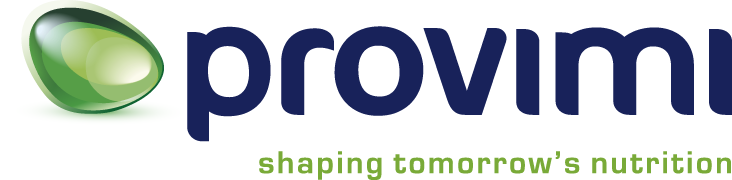 Схема кормления поросят во время подсосного периода                                                                                     и после отъемаПотребление кормов за период:Суперпрестартера К1002 – .  Суперпрестартер  –  100% готовый к.к.Стартерного к.корма  -  .  Состав стартерного комбикорма:   Ячмень – 40%, пшеница – 40%,   БВМД 1100 – 20%. Переход с одного вида корма на другой постепенно в течение  3 – 4 дней.Необходим постоянный или по графику, свободный доступ поросят к свежей  питьевой воде.Стоимость на складе в г. Богородске по состоянию на 01 марта 2011года:Комбикорм 1002 Суперпрестартер -  38руб/кгБВМД 1100 Стартер – 47 руб/кг Схема кормления свиней в период доращивания и откормаПотребление кормов за период:гроуверный  к.корм – . Состав:  ячмень – 45%  пшеница -  40%    БВМД 1200 – 15% финишерный к.корм – .Состав:  ячмень – 45%  пшеница -  45%   БВМД 1300 – 10% Переход с одного вида корма на другой постепенно в течение 3 дней.Необходим постоянный и свободный доступ поросят к воде.Период ,неделиВозраст ,ДниЖивая масса в конце периода, кг.      Потребление  корма             на 1 голову, гр. за 1 день              за неделюОбщее потреблениекорма, кг.                                     Подсосный  период :     Суперпрестартер  ( 1002 )                                                                     Подсосный  период :     Суперпрестартер  ( 1002 )                                                                     Подсосный  период :     Суперпрестартер  ( 1002 )                                                                     Подсосный  период :     Суперпрестартер  ( 1002 )                                                                     Подсосный  период :     Суперпрестартер  ( 1002 )                                 1   01 – 073,0         3                                    100,012   08 –144,5         6                                    400,053   15 – 216,0        20                                  1400,184   22 – 288,0        30                                  2100,40Отъем :  Суперпрестартер   ( 1002 )Отъем :  Суперпрестартер   ( 1002 )Отъем :  Суперпрестартер   ( 1002 )Отъем :  Суперпрестартер   ( 1002 )Отъем :  Суперпрестартер   ( 1002 )5   29 – 3510.0       145                                 1000     1,406   36 – 4212,0       445                                 31004,50Стартерный период :  Стартер   Стартерный период :  Стартер   Стартерный период :  Стартер   Стартерный период :  Стартер   Стартерный период :  Стартер   7   43 – 4914,5       500                                 36008,108   50 – 5616,5       600                                 430012,409   57 – 6319,0       700                                 490017,3010   64 – 7021,5       800                                 560022,9011   71 – 7724,0       900                                 6300 29,2012   78 – 8427,0      1000                                710036,30Период,НеделиВозраст,ДниЖивая массав концепериода, кг.    Потребление  корма            на 1 голову, кг.за 1 день             за неделюОбщее Потребление  корма, кг.                                Период  доращивания   : Гроувер                                 Период  доращивания   : Гроувер                                 Период  доращивания   : Гроувер                                 Период  доращивания   : Гроувер                                 Период  доращивания   : Гроувер 1385 –91311,2                             8,48,41492 – 98351,35                           9,517,91599 – 105391,5                             10,628.416106 – 112441,7                             12,040.317113 – 119491,9                            13,453.618120 –126542,1                             14,868.3                                  Период   откорма : Финишер                                    Период   откорма : Финишер                                    Период   откорма : Финишер                                    Период   откорма : Финишер                                    Период   откорма : Финишер  19127 – 133592,25                             15,683,720134 – 140642,35                             16,499,821141 – 147692,45                             17,0116.622148 – 154742,55                              17,6134,123155 – 161792,60                              18,2152,324162 – 16884,52,70                              18,9171,225169 – 175902,70                              19,6190.826176 – 18295.52,75                              19,6210.427183 – 1891012,80                              19,6230.028190 – 196106,52,80                              19.6249.629197 – 2031122,80                              19.6269,2